Beste leden, 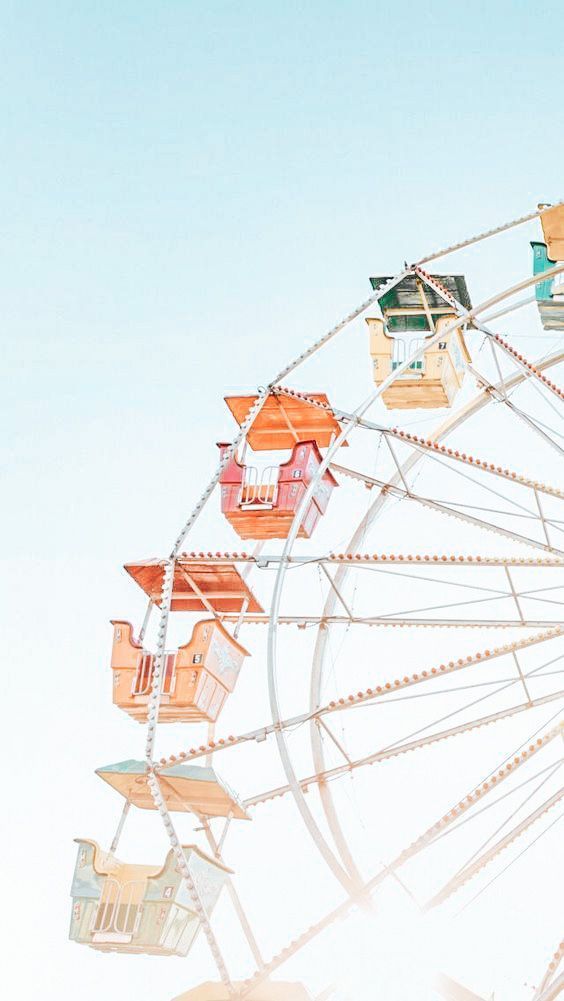 Binnenkort is het weer zover! Dan gaan we met chiro en vksj tezamen op verrassingsreis!!!!! Dit zal doorgaan op zondag 8 mei 2022 (en dus niet 15 mei zoals op het briefje vermeld). We spreken ’s ochtends om 8u40 af aan de lokalen. Wees op tijd want de bus wacht niet! Rond half 6 gaan we ’s avonds terug zijn, dan mogen jullie jullie kinderen weer komen ophalen. Wel kunnen we zeggen dat we naar Nederland gaan, dus voor de -18 jarigen moeten jullie toestemming voor naar het buitenland gaan halen op het gemeentehuis. WAT NEMEN JULLIE MEE:UniformRugzak Lunchpakket en drinken bus Identiteitskaart Toestemming buitenland Zakgeld (5 à 10 euro)Inschrijven doen jullie via de link op de site of facebook! Kostprijs bedraagt 35 euro, dit dient overgeschreven te worden op: VKSJ: rekeningnummer BE87 9799 2738 7194 Chiro: rekeningnummer BE67733128336787Pas na de overschrijving is de inschrijving compleet. Mededeling naam + groep verrassingsreis 2022. Deadline van inschrijven is maandag 25 april. Hopelijk kijken jullie er naar uit!!Groetjes,De leiding xoxoxo 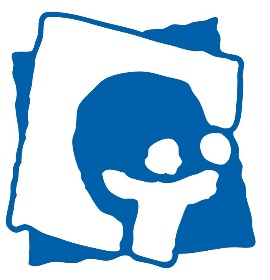 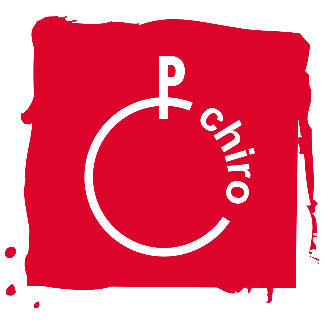 